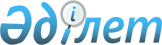 Об утверждении Положения о государственном учреждении "Высшее военно-морское училище" Министерства обороны Республики Казахстан
					
			Утративший силу
			
			
		
					Постановление Правительства Республики Казахстан от 6 июля 2001 года N 922. Утратило силу постановлением Правительства Республики Казахстан от 2 декабря 2016 года № 755      Сноска. Утратило силу постановлением Правительства РК от 02.12.2016 № 755 (вводится в действие со дня его первого официального опубликования).      В соответствии с постановлением Правительства Республики Казахстан от 1 марта 2001 года N 314 "О создании государственного учреждения "Высшее военно-морское училище" Министерства обороны Республики Казахстан" Правительство Республики Казахстан постановляет:

      1. Утвердить прилагаемое Положение о государственном учреждении "Высшее военно-морское училище" Министерства обороны Республики Казахстан.

      2. Настоящее постановление вступает в силу со дня подписания.       

Премьер-Министр

      Республики Казахстан 

                                                 

Утверждено

                                        постановлением Правительства

                                            Республики Казахстан

                                          от 6 июля 2001 года N 922

 



 

             Положение о государственном учреждении

        "Высшее военно-морское училище" Министерства

                обороны Республики Казахстан



 

                       1. Общие положения



 

      1. Высшее военно-морское училище Министерства обороны Республики Казахстан (далее - Военно-морское училище) является военно-учебным заведением, реализующим образовательные программы высшего профессионального военного образования, а также осуществляющим научные исследования прикладного характера. 



      2. Военно-морское училище осуществляет свою деятельность в соответствии с Конституцией и законами Республики Казахстан, актами Президента, Правительства Республики Казахстан, иными нормативными правовыми актами, а также настоящим Положением. P030684



      3. Военно-морское училище является некоммерческой организацией в организационно-правовой форме государственного учреждения образования, имеет обособленное имущество, печать с изображением Государственного герба Республики Казахстан со своим наименованием на государственном языке, штампы и бланки установленного образца, а также в соответствии с законодательством Республики Казахстан счета в банках. 

      Военно-морское училище вступает в гражданско-правовые отношения от собственного имени. 



      4. Военно-морское училище по вопросам своей компетенции в установленном законодательством порядке принимает решения, оформляемые приказами начальника военно-морского училища. 



      5. Структура Военно-морского училища утверждается Министром обороны Республики Казахстан.



      6. Юридический адрес Военно-морского училища: г. Актау, микрорайон N 24. 



      7. Полное наименование Военно-морского училища: 

      на государственном языке: Казакстан Республикасы Корганыс министрлiгiнiн "Жогары эскери тенiз училищесi" мемлекеттiк мекемесi; 

      на русском языке: государственное учреждение "Высшее военно-морское училище" Министерства обороны Республики Казахстан. 



      8. Органом государственного управления Военно-морским училищем, а также органом, осуществляющим по отношению к нему функции субъекта права государственной собственности (далее - Уполномоченный орган), является Министерство обороны Республики Казахстан. 



      9. Финансирование деятельности Военно-морского училища производится за счет средств, предусмотренных в республиканском бюджете на содержание Вооруженных Сил Республики Казахстан. 

      Военно-морскому училищу запрещается вступать в договорные отношения с субъектами предпринимательства на предмет выполнения обязанностей, являющихся его функциями. 



 

        2. Цель, задачи и функции Военно-морского училища



 

      10. Целью Военно-морского училища является реализация образовательных программ высшего профессионального военного образования, а также осуществление научных исследований прикладного характера. 



      11. Задачей Военно-морского училища является создание необходимых условий курсантам для получения высшего профессионального военного образования, направленных на формирование, развитие и профессиональное становление личности на основе национальных и общечеловеческих ценностей, достижений науки и практики. 

      Для достижения указанной задачи Военно-морское училище осуществляет следующие функции: 

      1) создает условия для освоения образовательных программ высшего профессионального военного образования; 

      2) развивает творческие, духовные и физические возможности личности, формирует прочные основы нравственности и здорового образа жизни, обогащает интеллект путем создания условий для развития индивидуальности;

      3) воспитывает гражданственность и патриотизм, любовь к своей Родине - Республике Казахстан, уважение к государственным символам, почитание народных традиций, нетерпимость к любым антиконституционным и антиобщественным проявлениям; 

      4) формирует потребность участия в общественно-политической, экономической и культурной жизни республики, осознания личностью своих прав и обязанностей; 

      5) приобщает к достижению мировой и отечественной культуры; изучению истории, обычаев и традиций казахского и других народов республики; овладению государственным, русским, иностранным языками; 

      6) готовит квалифицированных военных специалистов. 

 3. Организация деятельности Военно-морского училища

      12. Военно-морское училище: 

      1) устанавливает порядок приема граждан в Военно-морское училище в соответствии с типовыми правилами приема в учебные заведения соответствующего вида; 

      2) осуществляет учебно-воспитательную деятельность в соответствии с учебными планами и программами, разработанными на основе государственных общеобязательных стандартов образования; 

      3) самостоятельно выбирает формы, порядок и периодичность промежуточной аттестации обучающихся; 

      4) при приеме гражданина обязательно знакомит его и (или) его родителей или иных законных представителей с настоящим Положением, лицензией на право ведения образовательной деятельности и другими документами, регламентирующими порядок приема и организацию учебно-воспитательного процесса. 



      13. Управление Военно-морским училищем осуществляется в соответствии с законодательством Республики Казахстан. 

      В Военно-морском училище предусматривается коллегиальный орган управления, положение о котором, включая порядок его избрания, утверждается центральным исполнительным органом в области образования. 



      14. Уполномоченный орган: 

      1) осуществляет контроль за эффективностью использования и сохранностью имущества, переданного Военно-морскому училищу; 

      2) определяет порядок прохождения военной службы лицами постоянного и переменного состава Военно-морского училища; 

      3) осуществляет иные функции, установленные законодательством Республики Казахстан. 



      15. Порядок комплектования штата работников Военно-морского училища, условия оплаты труда, их права и обязанности определяются в соответствии с законодательством Республики Казахстан. 



      16. В Военно-морском училище при наличии соответствующих лицензий могут реализовываться образовательные программы начального профессионального и среднего профессионального образования. 



      17. Руководство Военно-морским училищем осуществляет начальник Военно-морского училища.

      Начальник Военно-морского училища назначается на должность и освобождается от должности Министром обороны Республики Казахстан. Начальник Военно-морского училища имеет четырех заместителей, в том числе одного первого, назначаемых на должность и освобождаемых от должности в установленном законодательством порядке. 

      Начальник Военно-морского училища: 

      1) без доверенности действует от имени Военно-морского училища;

      2) представляет интересы Военно-морского училища во всех организациях; 

      3) руководит финансовой и хозяйственной деятельностью Военно-морского училища; 

      4) издает приказы и дает указания, обязательные для всех работников; 



      5) принимает на работу и увольняет с работы сотрудников Военно-морского училища, кроме назначаемых Уполномоченным органом;

      6) применяет меры поощрения и налагает дисциплинарные взыскания на сотрудников Военно-морского училища;

      7) определяет обязанности и круг полномочий своих заместителей и иных руководящих сотрудников Военно-морского училища;

      8) осуществляет иные функции, возложенные на него законодательством, настоящим Положением и Уполномоченным органом.

               4. Имущество Военно-морского училища

      18. Военно-морское училище имеет на праве оперативного управления обособленное имущество, состоящее из основных фондов и оборотных средств, а также иного имущества, стоимость которых отражается в балансе Военно-морского училища.



      19. Военно-морское училище не вправе самостоятельно отчуждать или иным способом распоряжаться закрепленным за ним имуществом и имуществом, приобретенным за счет средств, выделенных ему по смете.

    5. Реорганизация и ликвидация Военно-морского училища

      20. Реорганизация и ликвидация Военно-морского училища осуществляется в соответствии с законодательством Республики Казахстан.



      
					© 2012. РГП на ПХВ «Институт законодательства и правовой информации Республики Казахстан» Министерства юстиции Республики Казахстан
				